KLASA: 024-01/23-01/40URBROJ: 2170-30-23-2Omišalj, 27. travnja 2023.IZVJEŠĆE O PROVEDENOM SAVJETOVANJU SA ZAINTERESIRANOM JAVNOŠĆUPREDMET SAVJETOVANJA: Nacrt odluke o uvjetima, načinu i kriterijima sufinanciranja krovnih fotonaponskih elektrana na području općine Omišalj za 2023. godinuSukladno članku 11. Zakona o pravu na pristup informacijama (“Narodne novine” broj 25/13, 85/15 i 69/22), provedeno je savjetovanje sa zainteresiranom javnošću o Nacrtu odluke o uvjetima, načinu i kriterijima sufinanciranja krovnih fotonaponskih elektrana na području općine Omišalj za 2023. godinu, u razdoblju od 21. travnja do 26. travnja 2023. godine.Tijekom trajanja savjetovanja nije pristigla niti jedna primjedba/prijedlog.						          VIŠA STRUČNA SURADNICA ZA                                                                             NEKRETNINE I RAZVOJNE PROJEKTE			                                  Natalija Dašek Strčić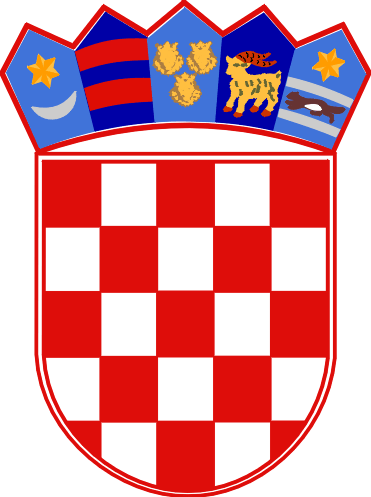 REPUBLIKA HRVATSKAPRIMORSKO-GORANSKA ŽUPANIJAOPĆINA OMIŠALJUPRAVNI ODJEL